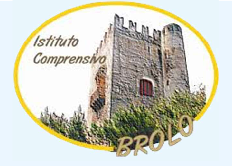 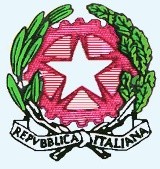 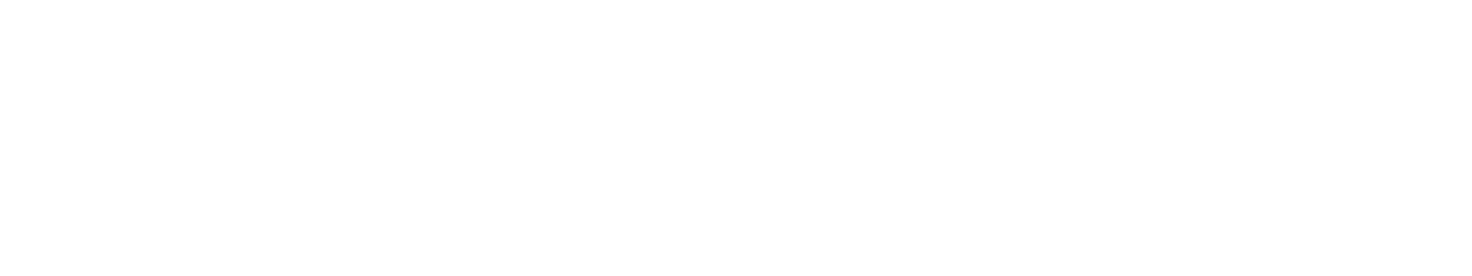 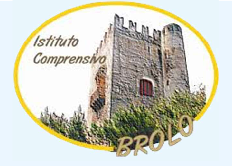 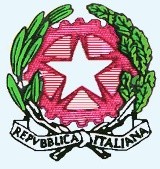 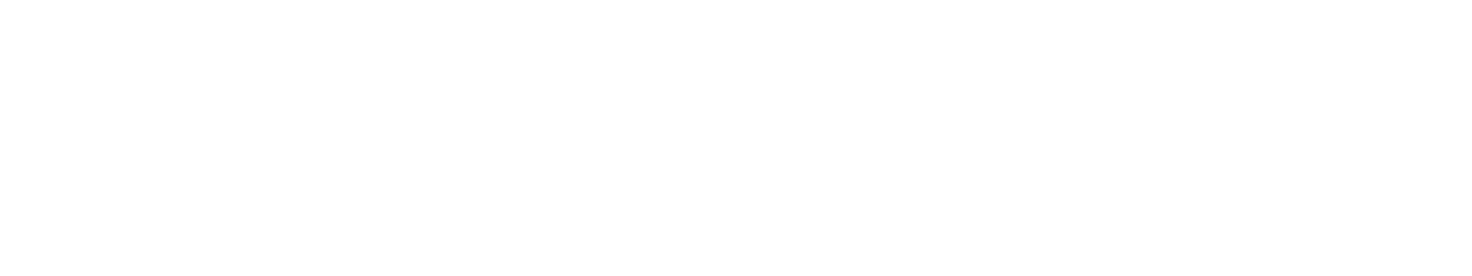 PIANO DI INTEGRAZIONE DEGLI APPRENDIMENTI(art. 6 commi 2, 3, 4, 5 e 6 OM 16 MAGGIO 2020)Il presente schema di integrazione degli apprendimenti viene redatto tenendo conto di quanto già definito a livello di curricolo d’istituto ad inizio anno scolastico, della programmazione  fatta propria da ciascun insegnante per quanto riguarda la  disciplina assegnata e degli adattamenti introdotti a seguito dell’attivazione della didattica a distanza iniziata subito dopo la sospensione delle attività in presenza.Ordine di Scuola _____________________.Plesso : __________________Classe: _______________								   I DOCENTIAREA DISCIPLINAREItaliano e Lingue Comunitarie (Inglese/Francese)Italiano e Lingue Comunitarie (Inglese/Francese)Competenze chiave/competenze culturali da raggiungereCompetenze chiave/competenze culturali da raggiungereCompetenze chiave/competenze culturali da raggiungereSviluppo delle competenze linguistiche e comunicative, a partire da quelle già maturate, per la crescita della persona, per l’esercizio pieno della cittadinanza e per l’accesso critico a tutti gli ambiti culturali.Sviluppo delle competenze linguistiche e comunicative, a partire da quelle già maturate, per la crescita della persona, per l’esercizio pieno della cittadinanza e per l’accesso critico a tutti gli ambiti culturali.Sviluppo delle competenze linguistiche e comunicative, a partire da quelle già maturate, per la crescita della persona, per l’esercizio pieno della cittadinanza e per l’accesso critico a tutti gli ambiti culturali.Comunicazione nella madrelingua.Comunicazione nella madrelingua.Comunicazione nella madrelingua.Comunicazione nelle lingue straniere.Comunicazione nelle lingue straniere.Comunicazione nelle lingue straniere.ABILITA’ DA  PROMUOVEREABILITA’ DA  PROMUOVERECONOSCENZE DA SVILUPPAREContenuti (Da inserire a cura dei singoli Docenti del CdC)Contenuti (Da inserire a cura dei singoli Docenti del CdC)Contenuti (Da inserire a cura dei singoli Docenti del CdC)Italiano:Italiano:Italiano:Inglese:Inglese:Inglese:Francese:Francese:Francese:AREA DISCIPLINAREMatematica – Scienze - TecnologiaCompetenze chiave/competenze culturali da raggiungereCompetenze chiave/competenze culturali da raggiungereContribuire in modo determinante alla formazione culturale della persona superando la concezione che queste discipline abbiano una valenza esclusivamente strumentale; Sviluppare l’attitudine ad ascoltare per comprendere e valorizzare argomentazioni e punti di vista diversi dai propri. Contribuire in modo determinante alla formazione culturale della persona superando la concezione che queste discipline abbiano una valenza esclusivamente strumentale; Sviluppare l’attitudine ad ascoltare per comprendere e valorizzare argomentazioni e punti di vista diversi dai propri. Competenza matematica e competenze di base in scienzae tecnologia.Competenza matematica e competenze di base in scienzae tecnologia.Competenze digitali.Competenze digitali.ABILITA’ DA  PROMUOVERECONOSCENZE DA SVILUPPAREContenuti (Da inserire a cura dei singoli Docenti del CdC)Contenuti (Da inserire a cura dei singoli Docenti del CdC)Matematica:Matematica:Scienze:Scienze:Tecnologia:Tecnologia:AREA DISCIPLINAREStoria – Geografia - ReligioneStoria – Geografia - ReligioneCompetenze chiave/competenze culturali da raggiungereCompetenze chiave/competenze culturali da raggiungereCompetenze chiave/competenze culturali da raggiungereRendere gli alunni sempre più consapevoli di vivere in una realtà quotidiana intessuta di relazioni spaziali e temporali che hanno al centro l’organizzazione dei gruppi umani in interazione tra loro e con l’ambiente di vita.Rendere gli alunni sempre più consapevoli di vivere in una realtà quotidiana intessuta di relazioni spaziali e temporali che hanno al centro l’organizzazione dei gruppi umani in interazione tra loro e con l’ambiente di vita.Rendere gli alunni sempre più consapevoli di vivere in una realtà quotidiana intessuta di relazioni spaziali e temporali che hanno al centro l’organizzazione dei gruppi umani in interazione tra loro e con l’ambiente di vita.Imparare ad imparare.Imparare ad imparare.Imparare ad imparare.Competenze sociali e civiche.Competenze sociali e civiche.Competenze sociali e civiche.Consapevolezza ed espressione culturale.Consapevolezza ed espressione culturale.Consapevolezza ed espressione culturale.ABILITA’ DA  PROMUOVEREABILITA’ DA  PROMUOVERECONOSCENZE DA SVILUPPAREContenuti (Da inserire a cura dei singoli Docenti del CdC)Contenuti (Da inserire a cura dei singoli Docenti del CdC)Contenuti (Da inserire a cura dei singoli Docenti del CdC)Storia:Storia:Storia:Geografia:Geografia:Geografia:Religione:Religione:Religione:AREA DISCIPLINAREArte, Musica e Scienze MotorieArte, Musica e Scienze MotorieArte, Musica e Scienze MotorieCompetenze chiave/competenze culturali da raggiungereCompetenze chiave/competenze culturali da raggiungereCompetenze chiave/competenze culturali da raggiungereCompetenze chiave/competenze culturali da raggiungereSviluppare e potenziare nell’alunno le capacità e comunicare in modo creativo e personale.Sviluppare e potenziare nell’alunno le capacità e comunicare in modo creativo e personale.Sviluppare e potenziare nell’alunno le capacità e comunicare in modo creativo e personale.Sviluppare e potenziare nell’alunno le capacità e comunicare in modo creativo e personale.Imparare ad imparare.Imparare ad imparare.Imparare ad imparare.Imparare ad imparare.Spirito di iniziativa e imprenditorialità.Spirito di iniziativa e imprenditorialità.Spirito di iniziativa e imprenditorialità.Spirito di iniziativa e imprenditorialità.Consapevolezza ed espressione culturale.Consapevolezza ed espressione culturale.Consapevolezza ed espressione culturale.Consapevolezza ed espressione culturale.ABILITA’ DA  PROMUOVEREABILITA’ DA  PROMUOVEREABILITA’ DA  PROMUOVERECONOSCENZE DA SVILUPPAREContenuti (Da inserire a cura dei singoli Docenti del CdC)Contenuti (Da inserire a cura dei singoli Docenti del CdC)Contenuti (Da inserire a cura dei singoli Docenti del CdC)Contenuti (Da inserire a cura dei singoli Docenti del CdC)Arte:Arte:Arte:Arte:Musica:Musica:Musica:Musica:Scienze Motorie:Scienze Motorie:Scienze Motorie:Scienze Motorie:Fase di applicazioneFase di applicazioneAnno scolastico 2020/2021Anno scolastico 2020/2021TempiTempi  I bimestre   I quadrimestre  Altro  I bimestre   I quadrimestre  AltroMetodologiaMetodologiaProblem solvingPeer educationDiscussione libera e guidataDidattica laboratorialePercorsi autonomi o guidati di approfondimentoCircle timeUtilizzo tecnologie digitaliCooperative learningTutoringLezione frontaleLezione dialogataAltro_______________Problem solvingPeer educationDiscussione libera e guidataDidattica laboratorialePercorsi autonomi o guidati di approfondimentoCircle timeUtilizzo tecnologie digitaliCooperative learningTutoringLezione frontaleLezione dialogataAltro_______________Risorse umane interne ed esterneRisorse umane interne ed esterne Docenti del consiglio di classe Docenti del consiglio di classeStrumentiStrumentiLibri di testoMateriali audiovisiviLIM/PCLibri di testoSchede strutturateStrumenti digitaliAltro___________________Libri di testoMateriali audiovisiviLIM/PCLibri di testoSchede strutturateStrumenti digitaliAltro___________________ValutazioneValutazione Valutazione formativa (tiene conto del processo di crescita) Valutazione formativa (tiene conto del processo di crescita)